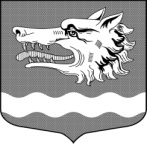 СОВЕТ ДЕПУТАТОВ МУНИЦИПАЛЬНОГО ОБРАЗОВАНИЯРаздольевское сельское поселение муниципального образования                   Приозерский муниципальный район Ленинградской областиРЕШЕНИЕ  10 ноября 2017 года                                                                               № 110О   внесении   изменений   и     дополнений     в   решение   Советадепутатов   от   07   ноября    2016   года   №   71  «Об   утверждении Квалификационных    требований   для   замещения     должностей    муниципальной     службы    в    администрации   муниципальногообразования  Раздольевское  сельское поселение   муниципального образования Приозерский  муниципальный район Ленинградской  области»                  Совет депутатов МО Раздольевское сельское поселение МО Приозерский муниципальный  район Ленинградской области РЕШИЛ:1. Внести в решение депутатов от 07 ноября 2016 года № 71 «Об утверждении Квалификационных требований для замещения должностей    муниципальной службы в администрации муниципального образования  Раздольевское сельское поселение муниципального образования Приозерский  муниципальный район Ленинградской  области» следующие изменения и дополнения:1.1. пункт 2. Приложения 1 «Квалификационных требований для замещения должностей муниципальной службы в администрации муниципального образования Раздольевское сельское поселение муниципального образования Приозерский муниципальный район Ленинградской  области» изложить в следующей редакции:«2. Квалификационные требования, предъявляемые к уровню профессионального образования, стажу муниципальной службы или стажу работы по специальности, направлению подготовки:1) высшая группа должностей муниципальной службы - высшее образование не ниже уровня  специалитета, магистратуры, не менее четырех лет стажа муниципальной службы или не менее пяти лет стажа работы по специальности, направлению подготовки;2) главная группа должностей муниципальной службы - высшее образование - специалитет, магистратура, не менее двух лет стажа муниципальной службы или не менее четырех лет стажа работы по специальности, направлению подготовки;3) ведущая группа должностей муниципальной службы - высшее образование - бакалавриат, не менее одного года стажа муниципальной службы или не менее двух лет стажа работы по специальности, направлению подготовки;4) старшая группа должностей муниципальной службы категорий "руководители" и "специалисты" - высшее образование (без предъявления требований к стажу) либо среднее профессиональное образование, соответствующее направлению деятельности, при стаже муниципальной службы (государственной службы) или работы по специальности не менее двух лет;5) старшая группа должностей муниципальной службы категории "обеспечивающие специалисты" и младшая группа должностей муниципальной службы категорий "специалисты" и "обеспечивающие специалисты" - профессиональное образование, соответствующее деятельности (без предъявления требований к стажу)».2. Решение вступает в силу на следующий день после его официального опубликования в средствах массовой информации».Глава муниципального образованияРаздольевское сельское поселение                                              А.В. Долгов                                                            Е.А. МихайловаРазослано: дело-2, , прокуратура-1, 